KАРАР                                                                ПОСТАНОВЛЕНИЕО внесении  дополнений в постановление №7 от 14 октября 2010 года « О порядке администрирования доходов бюджета сельского поселения                     Мраковский сельсовет муниципального района                    Гафурийский район Республики Башкортостан»В целях своевременного получения безвозмездных поступлений в бюджет поселения и во избежание отнесения Управлением Федерального казначейства по Республике Башкортостан платежей на невыясненные поступления, необходимо внести изменения в постановление администрации поселения о порядке администрирования доходов бюджета:-исключить коды бюджетной классификации:2.Контроль   за выполнением настоящего постановления оставляю за собой.Глава администрации сельского поселения Мраковский сельсовет муниципального района Гафурийский район Республики Башкортостан                                                           С.С.Ярмухаметов                                                                                               
Приложение №3 к постановлению Администрации сельского поселения Мраковский сельсовет муниципального района Гафурийский район Республики Башкортостанот  23 июня 2014 года  №12С В Е Д Е Н И ЯОб  обнародовании  постановления  администрации  сельского поселения Мраковский сельсовет муниципального районаГафурийский район  Республики Башкортостан  от 23 июня 2014 года № 12  «О внесении  дополнений в постановление № 6 от 14 октября 2010 года « Об утверждении порядка осуществления администрацией   сельского поселения Мраковский сельсовет муниципального района Гафурийский район Республики Башкортостан бюджетных полномочий главных  администраторов  доходов бюджетов  бюджетной   системы Российской Федерации»Постановление администрации сельского поселения Мраковский сельсовет муниципального района Гафурийский район  Республики Башкортостан от 23 июня 2014 года № 12  «О внесении  дополнений в постановление № 6 от 14 октября 2010 года « Об утверждении порядка осуществления администрацией   сельского поселения Мраковский сельсовет муниципального района Гафурийский район Республики Башкортостан бюджетных полномочий главных  администраторов  доходов бюджетов  бюджетной   системы Российской Федерации» обнародовано  24 июня 2014 года путем размещения на информационных стендах в здании администрации сельского поселения Мраковский сельсовет,   по адресу: Республика Башкортостан  Гафурийский район, село Мраково, улица Партизанская, 6. и на официальном сайте в сети Интернет: mrakovo-g.ruГлава сельского поселенияМраковский сельсоветмуниципального районаГафурийский районРеспублики Башкортостан                                               С.С.Ярмухаметов«10» март  2015й.№ 4«10» марта 2015г.791 2 18 05030 10 0000 151Доходы бюджетов поселений от возврата иными организациями остатков субсидий прошлых лет791 2 07 05000 10 0000 180Прочие безвозмездные поступления в бюджеты поселений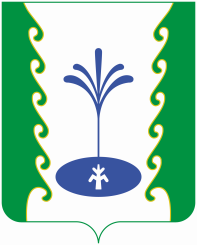 